АДМИНИСТРАЦИЯ КСТОВСКОГО МУНИЦИПАЛЬНОГО РАЙОНАМУНИЦИПАЛЬНОЕ  БЮДЖЕТНОЕОБЩЕОБРАЗОВАТЕЛЬНОЕ УЧРЕЖДЕНИЕ    Дополнительная общеобразовательнаяобщеразвивающая программакружка «Выжигание»направленность: художественнаявозраст обучающихся: 10-14 летсрок реализации: 1 год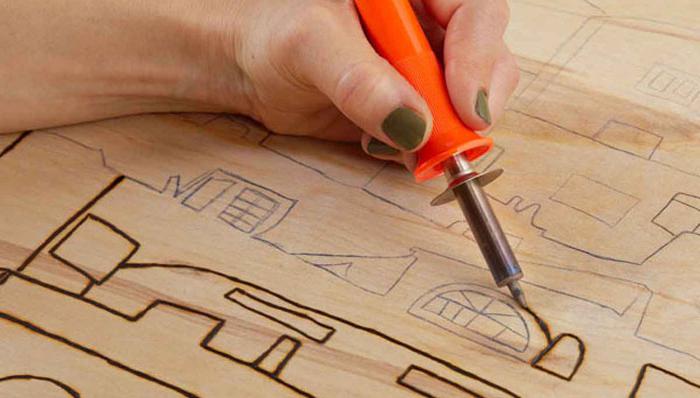 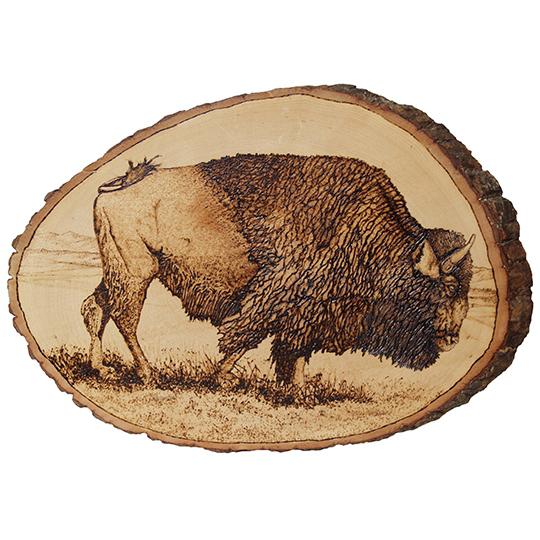 г.Кстово2018 год1.Пояснительная запискаДополнительная образовательная программа «Выжигание » носит  художественную направленность.  Общеобразовательная общеразвивающая программа составлена (разработана) в соответствии с Законом РФ «Об образовании в Российской Федерации» (от 29.12.2012г.№ 273-ФЗ), Приказ Министерства Просвещения от 9 ноября 2018 г. N 196 «Об утверждении порядка организации и осуществления образовательной деятельности по дополнительным общеобразовательным программам», СанПиН 2.4.4.3172-14 (Санитарно-эпидемиологические правила и нормативы для образовательных организаций дополнительного образования детей), Положением о дополнительном образовании детей МБОУ СШ №6, утверждённым приказом директора от 01.02.2019 г.Рабочая программа к курсу «Выжигание по дереву» разработана для занятий с учащимися 4-5 классов в соответствии требованиями ФГОС начального общего образования и соответствует методическим рекомендациям по реализации адаптированных дополнительных общеобразовательных программ от 29 марта 2016 г. N ВК-641/09  Художественно – эстетическое воспитание занимает одно из ведущих мест в содержании воспитательного процесса  школьного учреждения и является его приоритетным направлением. Для эстетического развития личности ребенка огромное значение имеет разнообразная художественная деятельность – изобразительная, музыкальная, художественно-речевая и др. «Выжигание» предполагает, что ее воспитанники должны овладеть в совершенстве многими технологиями и уметь предвидеть конечный результат своей деятельности, находя при этом уникальные оптимальные решения. Кроме того  программа имеет    задания, направленные на развитие мелкой моторики, развития мышления, общего развития, коммуникативных навыков и у детей с ОВЗ.   Уровень заданий развивает пытливость, любознательность, настойчивость - качества творческой личности.  Чтобы занятия проходили интересней, используются разные игровые методики. Обучая  дифференцированному движений пальцев рук,  работая над развитием силы, гибкости кистей и пальцев. Руководитель достигает привитие навыков плавности и точности выполнения движений.Такая коррекционно-педагогическая работа способствует повышению уровня развития мелкой моторики у учащихся  школьного возраста. Кружок «Выжигание по дереву » развивает творческие способности – процесс, который пронизывает все этапы развития личности ребёнка, пробуждает инициативу и самостоятельность принимаемых решений, привычку к свободному самовыражению, уверенность в себе.Активная работа кружка способствует воспитанию эстетической культуры и трудолюбия учащихся, расширению их политехнического кругозора, развитию способности воспринимать и чувствовать прекрасное.  Занимаясь в кружке, ребята смогут углубить знания и умения по интересующему их делу и применить в общественно полезном труде в школе и дома.При выполнении работ на творческое воображение ребенок стоит перед необходимостью создать собственный образ и воплотить его в изделии. Педагог может показать несколько образцов не для точного подражания, а как варианты выполнения задания. Следует подчеркнуть, что художественной деятельности на занятиях кружка придается особое значение как эффективному средству развития воображения и эстетического чувства особенно детей, с ОВЗ, а также детей с развитием соответствующим возрастной нормы, которые могут выполнять роль тьютора.Актуальность программы.В своей работе я,  для детей с ограниченными возможностями использую различные методики:  Формирую у детей умения изображать в рисунке основные признаки и свойства (форму, цвет, строение), присущие не конкретному предмету, а всем предметам окружающей действительности. Объекты, которые изображаются детьми под моим руководством , должны стать лишь тем материалом, на основе которого дети приобретут знания и умения, чтобы впоследствии использовать их при изображении других предметов. На этой основе у детей может возникнуть и самостоятельная изобразительная деятельность, способствующая общему психическому развитию.Особую роль в развитие мелкой моторики у детей занимает занятия с древесиной. Древесина  дает возможность ребенку проявить свою индивидуальность, воплотить замысел, ощутить радость творчества. Дети постигают поистине универсальный характер древесины, открывая ее поразительные качества, знакомятся с самыми простыми рисунками по дереву и с приготовлениями более сложных, трудоемких и, вместе с тем, интересных изделий. Отличительные особенности программы.Программа знакомит учащихся  с искусством перографии. Не возможно перечислить всех достоинств перографии в развитии ребенка. Дерево как материала, очень доступно , а простота  обработки привлекает детей. Они овладевают различными приемами и способами действий с выжигательным аппаратом Перография  развивает у детей способность работать руками, у них совершенствуется мелкая моторика рук, точные движения пальцев, происходит развитие глазомера. Перография  способствует концентрации внимания, так как заставляет сосредоточиться на процессе изготовления, чтобы получить желаемый результат. Рисование на древесине имеет огромное значение в развитии конструктивного мышления детей, их творческого воображения, художественного вкуса. Перография  стимулирует развитие памяти, так как ребенок должен запомнить последовательность изготовления изделия. Перография совершенствует трудовые умения ребенка, формирует культуру труда. Знания и умения, приобретенные детьми на занятиях, будут полезны и во взрослой жизни. Педагогическая целесообразность программы Программа «Выжигание по древу» рассчитана на обучающихся 4-5 классов, но   прежде всего для организации дополнительного образования детей с ОВЗ, срок освоения программы 1 год. Обучение ведется с учетом возрастных, психолого – педагогических и личностных особенностей детей с ЗПРАдресат программы.Дополнительная  общеразвивающая программа   предназначена для обучения детей в возрасте от  10  до 14  лет. Занятия по программе проводятся с объединением детей  разного возраста с постоянным составом. Учащиеся набираются по желанию. Число учащихся в объединениях 15  человек.(по списку)Формы организации образовательного процесса.Основной формой обучения является учебное занятие. Формы проведения учебных занятий – групповая. Методы организации занятий: объяснительно-иллюстративный, рассказ, беседа; практикумы, творческие мастерские, лекции, практические работы и др. Основные виды занятий тесно связаны, дополняют друг друга и проводятся в течение всего учебного года с учетом планируемых мероприятий и интересов учащихся.- фронтальная - подача учебного материала всему коллективу обучающихся(лекционный тип занятия);- индивидуальная - самостоятельная работа обучающихся с оказанием педагогом помощи при возникновении затруднений, без уменьшения активности обучающихся и при содействии выработке навыков самостоятельной работы, поисково-творческие и исследовательские виды деятельности;- групповая -  работа выполняемая бригадой из трех и более обучающихся. Такой труд значительно ускоряет процесс работы над изделием, позволяет правильно распределять задания, учитывая возраст и индивидуальные способности каждого кружковца. Коллективное создание эскизов работ, обсуждение и выполнение их в материале воспитывают у кружковцев чувство коллективизма, взаимопомощи, ответственности за порученное дело, способствуют качественному исполнению изделий. Срок освоения  программы.Нормативный срок освоения данной программы – 1 год.Программа ориентирована на детей в возрасте 11-14 лет. Данная программа рассчитана на 36 часа (1 час в неделю в течение учебного года). Режим занятий.5-8 классы один  раз в неделю и включает в себя  1 занятие по 60 минут. Учебный год начинается 1 сентября текущего года и заканчивается  (в том числе занятия проводятся в каникулярное время)2. Цель и задачи программы – воспитать творческую, целеустремленную личность способную к саморазвитию и организации своего досуга. Задачи Для достижения цели необходимо решить следующие задачи:Обеспечить грамотное педагогическое руководство деятельностью ребенка в кружкеПривлечь к совместным занятиям с ребенком родителей.Обеспечит деятельность кружка необходимым УМК, материаламиВоспитательные:  Формирование культуру и навыки группового взаимодействия;  Способствование развитию творческих способностей и эстетического вкуса подростков;  Способствование развитию коммуникативных умений и навыков обучающихся. Развивающие:  Способствование развитию алгоритмического и логического мышления, памяти и умению анализировать;  Создание условия для повышения самооценки обучающегося, реализации его как личности;  Формирование потребности в саморазвитии;  Способствование развитию познавательной самостоятельности. Нормативно-правовая базаФедеральный уровень1.Концепция развития образования РФ до 2020 г2.Федеральная целевая программа развития образования на 2016-2020 гг.3.Стратегия развития воспитания в РФ на период до 2025 г4.Патриотическое воспитание граждан РФ на 2016-2020 г.5. Концепция развития дополнительного образования детей от 4 сентября 2014 г. № 1726-р6. Методические рекомендации по реализации адаптированных дополнительных общеобразовательных программ от 29 марта 2016 г. N ВК-641/097. Приказ Министерства Просвещения об утверждении порядка организации и осуществления образовательной деятельности по дополнительным общеобразовательным программам от 9 ноября 2018 г. N 1968. «Об утверждении СанПин 2.4.4.3172-14 «Санитарно-эпидемиологические требования к устройству, содержанию и организации режима работы образовательных организаций дополнительного образования детей»9.Методические рекомендации по уточнению понятия и содержания внеурочной деятельности в рамках реализации основных общеобразовательных программ, в том числе в части проектной деятельности от 18.08.2017 № 09-167210. Письмо минобрнауки от 18.11.2015 09-3242  "О направлении информации" (вместе с "Методическими рекомендациями по проектированию дополнительных общеразвивающих программ (включая разноуровневые программы)"Региональный уровень1.Государственная программа «Развитие образования Нижегородской области» от 30 апреля 2014 года № 301Муниципальный уровень1.Муниципальная программа  «Развитие образования Кстовского муниципального района на 2017-2019 гг.»3. Содержание программы3.1 Учебный  план дополнительной общеобразовательной общеразвивающей программы « Выжигание  »Срок реализации программы: 1 год.3.2. Содержание учебно-тематического планаОбразовательная программа предназначена для детей в возрасте 11-14 лет. Набор в группу производится с учетом желания детей, запроса родителей  обучающихся, но рекомендуется  детям  с ОВЗ.При работе с выжигательным прибором и древесиной обучающиеся познакомятся со следующими техниками:Знакомство с детьми. Демонстрация работ учащихся прошлых лет, эскизов работ. Правила безопасной работы с инструментами: выжигательным аппаратом, напильником, наждачной бумагой. Правила организации рабочего места. Обсуждение плана работы на год. Знакомство с техникой- перография .Практическая часть: Украшение изделия выжиганием. Инструменты и приспособления, используемые при выжигании. Устройство электровыжигателя. Технология выжигания. Выжигание обычным прибором и при помощи нагретых металлических стержней определенного профиля (штемпелей). Организация рабочего места и правила безопасной работы при выжигании, Отделка изделий после выжигания.Практические работы – 30 часовПодготовка основы для выжигания. Перевод рисунка на основу. Выжигание рисунка электровыжигателем.отделка изделия.Практические занятия 4. Планируемые результаты освоения программы. Должны обучиться :художественной обработке материалов.Разновидностям декоративно-прикладного искусства.Основам столярной (ручной и механической) подготовки древесины к работе.Знать назначение, устройство и принцип действия простейшего столярного инструмента.Знать организацию рабочего места, правила безопасности труда и личной гигиены при выполнении различных работ.Знать способы художественной отделки древесины (шлифовка, выжигание, отделка лаками и красками).Знать источники и носители информации.Должны получить развитие: В формировании познавательной и исследовательской активности, стремиться  к умственной деятельности;Развивают  самостоятельность, наблюдательность, любознательность, активный интерес к миру предметов и вещей, созданных людьми;Развивают мелкую моторику пальцев рук;Кроме того, обучающиеся получат дополнительные сведения о месте и роли декоративно-прикладного искусства в жизни человека, о некоторых народных промыслах, об истории их возникновения и развития.Приобрести следующие качества:-  последовательно вести работу (замысел, эскиз, выбор материала и способов изготовления, готовое изделие);- использовать в  работе нужные инструменты и приспособления;- Сознательно использовать знания и умения, полученных на занятиях для воплощения собственного замысла в  объемах и плоскостных композициях.- создавать  композиции, формообразования;5. Календарный учебный график « Выжигание»Условные обозначения:	ведение занятий по расписанию	итоговая (промежуточная) аттестация                   каникулярный период6.Условия реализации (кабинет, площадки, оборудование…)Объединение «Выжигание » проводит свои занятия в учебной мастерской . Для воплощения творческих идей учащимся, занимающимся в кружке декоративно-прикладного творчества, требуется не большое количество р материалов, которые приобретаются по договоренности за счет школы: - копировальная бумага, фанера, выжигательные аппараты7. Формы проведения промежуточной и итоговой аттестацииИтоговая аттестация проводится по окончанию обучения по дополнительной общеразвивающей  программе «Выжигание».Итоговая аттестация учащихся включает в себя проверку теоретических знаний и практических умений и навыков.Итоговая аттестация учащихся может проводиться в следующей форме: Основными методами отслеживания (диагностики) успешности овладения учащимися содержания программы являются: текущий контроль успеваемости, промежуточная и итоговая аттестации учащихся.Текущий контроль учащихся проводится с целью установления фактического уровня теоретических знаний и практических умений и навыков по темам (разделам) дополнительной общеобразовательной (общеразвивающей) программы.Текущий контроль успеваемости учащихся осуществляется педагогом по каждой изученной теме.Текущий контроль производится практическая работа. Промежуточная аттестация обучающихся проводится с целью повышения ответственности педагогов и учащихся за результаты образовательного процесса, за объективную оценку усвоения учащимися дополнительной общеразвивающей  программы, за степень усвоения учащимися дополнительной  общеразвивающей  программы в рамках учебного года.Промежуточная аттестация учащихся включает в себя проверку теоретических знаний и практических умений и навыков.Промежуточная аттестация учащихся может проводиться в следующих формах:Беседы по критериям выполнения письменных заданийИтоговая аттестация учащихся проводится с целью выявления уровня развития способностей и личностных качеств ребенка и их соответствия прогнозируемым результатам освоения дополнительной общеобразовательной (общеразвивающей)  программы.Итоговая аттестация проводится по окончанию обучения по дополнительной общеобразовательной (общеразвивающей)  программе «Выжигание ».Итоговая аттестация учащихся включает в себя проверку практических знаний и умений и навыков.Итоговая аттестация учащихся может проводиться в следующей форме: Выставки работ8. Методическое обеспечение 9. Список литературы: Жданова Т.А. Технология обработки конструкционных материалов 5 класс. Волгоград 2003Засядько Ю.П. Технология (мальчики) 8 класс. Волгоград. 2003Программы общеобразовательных учреждений. Технология. Трудовое обучение 1 – 4; 5 – 11 классы М., «Просвещение» 2005Павлова М.Б., Питт Дж., Гуревич М.И. Метод проектов в технологическом образовании школьников М., «Вентана – Граф» 2003Содержаниестр1Пояснительная записка2Цель и задачи программы3Содержание программы:3.1Учебный  план дополнительной общеобразовательной (общеразвивающей) программы «Введение в обществознание»3.2Содержание учебно- тематического плана4Планируемые результаты  освоения программы5Календарный учебный график дополнительной общеобразовательной общеразвивающей программы  6Условия реализации программы 7Формы аттестации и контроля  (в соответствии с положением по аттестации)8Методические материалы к программе9Список литературы№Наименование раздела, темыКоличество часовКоличество часовКоличество часовФормы организации занятийФормы аттестации (контроля)№Наименование раздела, темыВсегоТеорияПрак-тикаФормы организации занятийФормы аттестации (контроля)1.Тема 1. Художественное выжигание36630Лекция, беседы, практическая работаКачественное выполнение работВсего по программе:Всего по программе:36630Декорирование изделий выжиганием.Инструменты и приспособления для выполнения работ по выжиганию.Основы композиции.Подготовка заготовок к работе.Технология декорирования художественных изделий выжиганием.Основные приёмы выжигания.Техника выполнения приёмов выжиганияОтделка изделия.Изготовление изделий и декорирование их выжиганием.Год обученияМесяц обученияМесяц обученияМесяц обученияМесяц обученияМесяц обученияМесяц обученияМесяц обученияМесяц обученияМесяц обученияМесяц обученияМесяц обученияМесяц обученияМесяц обученияМесяц обученияМесяц обученияМесяц обученияМесяц обученияМесяц обученияМесяц обученияМесяц обученияМесяц обученияМесяц обученияМесяц обученияМесяц обученияМесяц обученияМесяц обученияМесяц обученияМесяц обученияМесяц обученияМесяц обученияМесяц обученияМесяц обученияМесяц обученияМесяц обученияМесяц обученияМесяц обученияВсего учебных недельВсего часов по программеВсего часов по программеГод обучениясентябрьсентябрьсентябрьсентябрьоктябрьоктябрьоктябрьоктябрьноябрьноябрьноябрьноябрьдекабрьдекабрьдекабрьдекабрьянварьянварьянварьянварьфевральфевральфевральфевральмартмартмартмартапрельапрельапрельапрельмаймаймаймайВсего учебных недельВсего часов по программеВсего часов по программеГод обучения06.09.1813.09.1820.09.1827.09.1804.10.1811.10.1818.10.1825.10.1801.11.1808.11.1815.11.1822.11.1829.11.1806.12.1813.12.1820.12.18Всего учебных недельВсего часов по программеВсего часов по программеГод обучения06.09.1813.09.1820.09.1827.09.1804.10.1811.10.1818.10.1825.10.1801.11.1808.11.1815.11.1822.11.1829.11.1806.12.1813.12.1820.12.18Всего учебных недельтеорияпрактика1 год1111111111111111111111111111111111136№ п/пГод обученияФормы проведения промежуточной аттестацииФормы проведения итоговой аттестации1.1 год обученияРабота представляется на общешкольную выставкуРабота представляется на общешкольную выставку№ п/пРазделы, темыФорма занятияМетоды, технологииДидактический материал и ТСОФорма подведения итоговХудожественное выжиганиеХудожественное выжиганиеХудожественное выжиганиеХудожественное выжиганиеХудожественное выжиганиеХудожественное выжигание1-2Охрана труда, электро и пожарная безопасность при производстве художественных изделий.БеседаСловесныйПрезентация «Правила ТБ»Устный опрос3Основы материаловедения.беседаСловесныйПрезентация «Правила ТБ»Устный опрос4Декорирование изделий выжиганием.КомбинированнаяСловесныйРисунок , шаблонПрактическое задание5Инструменты и приспособления для выполнения работ по выжиганию.Беседа.Презентация , мастер классУстный опрос6Основы художественной композиции.Комбинированная СловесныйПрезентацияПрактическое задание 7Подготовка заготовок к работе.Комбинированная СловесныйМастер классПрактическое задание 8-9-10-11Выжигание рисунка животногоБеседа.Практическое занятие.СловесныйПрактическийШаблон рисунка Практическое задание 12-13-14-15Выжигание  рисунка природыБеседа.Практическое занятие.СловесныйПрактическийШаблон рисунка Практическое задание 16-17-18-19Выжигание рисунка на свободную темуБеседа.Практическое занятие.СловесныйПрактическийШаблон рисунка Практическое задание 20-21-22-23-Выжигание рисунка с цветамиБеседа.Практическое занятие.СловесныйПрактическийШаблон рисунка Практическое задание 24-25-26-27Выжигание картинки «Дракон»Беседа.Практическое занятие.СловесныйПрактическийШаблон рисунка Практическое задание 28-29-30-31-Выжигание картинки с животным на природеБеседа.Практическое занятие.СловесныйПрактическийШаблон рисунка Практическое задание 32-33-34-35-Выжигание картинки с весенней природойБеседа.Практическое занятие.ПрактическийЗадания практической работы.Практическое задание 36Выставка работ